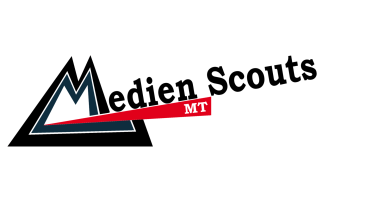 Kostenlose Downloads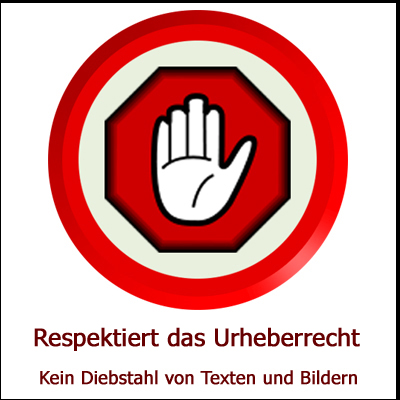 Praktisch und leicht aber legal?UrheberrechtlegalillegalEs steht dir zu eine gekaufte CD 7 mal zu kopieren und Freunden geben Jedoch darfst du kein Geld dafür verlangenDu darfst dir im Internet (YouTube) die Videos/Liederprivat(z.B. allein oder mit Freunden) anschauen/anhörenWenn du die Videos/Lieder in der Öffentlichkeit(z.B. in der Wirtschaft oder auf einem Festival auf einer Leinwand) anschaust /anhörst ist es illegalDu darfst auch im Kino den neusten James Bond Film anschauenDu darfst aber keine Aufnahme machenWenn du was für ein Lied zahlst kannst du davon ausgehen das es legal istIst es kostenlos ist es meist illegal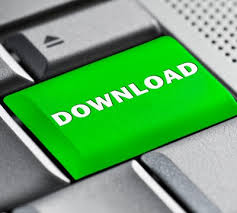 